МЯСО И МЯСНЫЕ ПРОДУКТЫМетод определения аскорбиновой кислоты и аскорбатов высокоэффективной жидкостной хроматографиейНастоящий проект стандарта не подлежит применению до его принятияМинскЕвразийский совет по стандартизации, метрологии и сертификации20_____ПредисловиеЕвразийский совет по стандартизации, метрологии и сертификации (ЕАСС) представляет собой региональное объединение национальных органов по стандартизации государств, входящих в Содружество Независимых Государств. В дальнейшем возможно вступление в ЕАСС национальных органов по стандартизации других государств.Цели, основные принципы и основной порядок проведения работ по межгосударственной стандартизации установлены ГОСТ 1.0–2015 «Межгосударственная система стандартизации. Основные положения» и ГОСТ 1.2–2015 «Межгосударственная система стандартизации. Стандарты межгосударственные, правила и рекомендации по межгосударственной стандартизации. Правила разработки, принятия, обновления и отмены».Сведения о стандарте1 РАЗРАБОТАН Федеральным государственным бюджетным научным учреждением «Всероссийский научно-исследовательский институт мясной промышленности имени В.М. Горбатова» (ФГБНУ «ВНИИМП им. В.М. Горбатова»)2 ВНЕСЕН Федеральным агентством по техническому регулированию и метрологии (Росстандартом)3 ПРИНЯТ Евразийским советом по стандартизации, метрологии и сертификации (протокол №        от                            )За принятие проголосовали:4 ВПЕРВЫЕИнформация о введении в действие (прекращении действия) настоящего стандарта и изменений к нему на территории указанных выше государств публикуется в указателях национальных (государственных) стандартов, издаваемых в этих государствах.Информация об изменениях к настоящему стандарту публикуется в указателе (каталоге) «Межгосударственные стандарты», а текст этих изменений – в информационных указателях «Межгосударственные стандарты». В случае пересмотра или отмены настоящего стандарта соответствующая информация будет опубликована в информационном указателе «Межгосударственные стандарты».Исключительное право официального опубликования настоящего стандарта на территории указанных выше государств принадлежит национальным (государственным) органам по стандартизации этих государств. М Е Ж Г О С У Д А Р С Т В Е Н Н Ы Й  С Т А Н Д А Р ТМЯСО И МЯСНЫЕ ПРОДУКТЫМетод определения аскорбиновой кислоты и аскорбатов высокоэффективной жидкостной хроматографиейMeat and meat products. Method for determination of ascorbic acid and ascorbatesby high performance liquid chromatography__________________________________________________________________________							Дата введения – 1 Область примененияНастоящий стандарт распространяется на мясо, включая мясо птицы, субпродукты, мясные и мясосодержащие продукты, и устанавливает метод определения массовой доли аскорбиновой кислоты и аскорбатов (аскорбат натрия Е301, аскорбат калия Е303, аскорбат кальция Е302) с помощью высокоэффективной жидкостной хроматографии (ВЭЖХ) в ультрафиолетовой (УФ) области спектра при определенной (заданной) длине волны. Диапазон измерений массовой доли аскорбиновой кислоты и аскорбатов составляет от 0,01 % до 0,50 %.2 Нормативные ссылкиВ настоящем стандарте использованы нормативные ссылки на следующие межгосударственные стандарты:ГОСТ 12.1.004–91 Система стандартов безопасности труда. Пожарная безопасность. Общие требованияГОСТ 12.1.007–76 Система стандартов безопасности труда. Вредные вещества. Классификация и общие требования безопасностиГОСТ 12.1.019–79 Система стандартов безопасности труда. Электробезопасность. Общие требования и номенклатура видов защиты 1)1) В Российской Федерации  действует ГОСТ Р  12.1.019–2009 «Система стандартов безопасности труда. Электробезопасность. Общие требования и номенклатура видов защиты».ГОСТ 12.4.009–83 Система стандартов безопасности труда. Пожарная техника для защиты объектов. Основные виды. Размещение и обслуживаниеГОСТ OIML R 76-1–2011 Государственная система обеспечения единства измерений. Весы неавтоматического действия. Часть 1. Метрологические и технические требования. ИспытанияГОСТ 1770–74 (ИСО 1042–83, ИСО 4788–80) Посуда мерная лабораторная стеклянная. Цилиндры, мензурки, колбы, пробирки. Общие технические условияГОСТ ISO 3696–2013 Вода для лабораторного анализа. Технические требования и методы контроля 1)ГОСТ 4025–95 Мясорубки бытовые. Технические условияГОСТ 4198–75 Реактивы. Калий фосфорнокислый однозамещенный. Технические условияГОСТ ИСО 5725-2–2003 Точность (правильность и прецизионность) методов и результатов измерений. Часть 2.Основной метод определения повторяемости и воспроизводимости стандартного метода измерений 2)ГОСТ ИСО 5725-6–2003 Точность (правильность и прецизионность) методов и результатов измерений. Часть 6.  Использование  значений точности на практике 3)ГОСТ 6552–80 Реактивы. Кислота ортофосфорная. Технические условияГОСТ 6709–72 Вода дистиллированная. Технические условияГОСТ 7269–2015 Мясо. Методы отбора образцов и органолептические методы определения свежестиГОСТ 9792–73 Колбасные изделия и продукты из свинины, баранины, говядины и мяса других видов убойных животных и птиц. Правила приемки и методы отбора пробГОСТ 20469–95 Электромясорубки бытовые. Технические условияГОСТ 25336–82 Посуда и оборудование лабораторные стеклянные. Типы, основные параметры и размеры ГОСТ 26272–98 Часы электронно-механические кварцевые наручные и карманные. Общие технические требования1) В Российской Федерации действует ГОСТ Р 52501–2005 (ИСО 3696:1987) «Вода для лабораторного анализа. Технические условия».2) В Российской Федерации  действует ГОСТ Р ИСО 5725-2–2002 «Точность (правильность и прецизионность) методов и результатов измерений. Часть 2. Основной метод определения повторяемости и воспроизводимости стандартного метода измерений».3) В Российской Федерации  действует ГОСТ Р ИСО 5725-6–2002 «Точность (правильность и прецизионность) методов и результатов измерений. Часть 6. Использование значений точности на практике». ГОСТ 26678–85 Холодильники и морозильники бытовые электрические компрессионные параметрического ряда. Общие технические условияГОСТ 29227–91 (ИСО 835-1–81) Посуда лабораторная стеклянная. Пипетки градуированные. Часть 1. Общие требованияГОСТ 31467–2012 Мясо птицы, субпродукты и полуфабрикаты из мяса птицы. Методы отбора проб и подготовка их к испытаниямП р и м е ч а н и е  –  При пользовании настоящим стандартом целесообразно проверить действие ссылочных стандартов в информационной системе общего пользования – на официальном сайте Федерального агентства по техническому регулированию и метрологии в сети Интернет или по ежегодному информационному указателю «Национальные стандарты», который опубликован по состоянию на 1 января текущего года, и по выпускам ежемесячного информационного указателя «Национальные стандарты» за текущий год. Если ссылочный стандарт заменен (изменен), то при пользовании настоящим стандартом следует руководствоваться заменяющим (измененным) стандартом. Если ссылочный стандарт отменен без замены, то положение, в котором дана ссылка на него, применяется в части, не затрагивающей эту ссылку.3 Термины и определенияВ настоящем стандарте применены следующие термины с соответствующими определениями:3.1 супернатант: Жидкость, располагающаяся над твердым слоем (осадком, седиментом) после центрифугирования пробы.3.2 гомогенат: Однородная (гомогенная) смесь пробы с экстрагирующим раствором, полученная после механического измельчения пробы на гомогенизаторе. 3.3 аналит: Вещество, определяемое в пробе объекта аналитического контроля.4 Сущность методаМетод основан на экстракции аскорбиновой кислоты и аскорбатов из тщательно гомогенизированной пробы водным раствором трихлоруксусной кислоты, центрифугировании с осаждением белков, и последующем анализе методом высокоэффективной жидкостной хроматографии в ультрафиолетовой (УФ) области спектра. Идентификацию аскорбиновой кислоты и аскорбатов осуществляют по абсолютному времени удерживания, количественное содержание определяют по площади хроматографического пика анализируемого образца, сопоставляя с пиком образца сравнения с заведомо известной концентрацией.5 Требования безопасности5.1 При подготовке и проведении измерений необходимо соблюдать требования техники безопасности при работе с химическими реактивами по ГОСТ 12.1.007.5.2 Помещение, в котором проводят измерения, должно быть оснащено приточно-вытяжной вентиляцией. Работу необходимо проводить, соблюдая правила личной гигиены и противопожарной безопасности в соответствии с требованиями ГОСТ 12.1.004 и иметь средства пожаротушения по ГОСТ 12.4.009.5.3 При работе с электроприборами необходимо соблюдать требования безопасности по ГОСТ 12.1.019.6 Средства измерений, вспомогательное оборудование, материалы и реактивыХроматограф жидкостной высокоэффективный, укомплектованный:-  детектором УФ, обеспечивающим измерения при длине волны 245 нм, с относительной погрешностью спектрофотометрического определения не более ± 2 %;- градиентным насосом;- хроматографической колонкой для ВЭЖХ длиной 150 – 250 мм и диаметром 2,1 –  с обращенной фазой С18 либо С16, размером частиц    3,5 – 5 мкм, имеющей эффективность не менее 5000 теоретических тарелок по пику аскорбиновой кислоты;- блоком термостатирования колонок с поддержанием температуры  30 ºС с точностью  ± 0,1 ºС;- записывающим устройством с компьютерным управлением и автоматической  программой обработки хроматографических данных в соответствии с комплектацией хроматографа.Весы неавтоматического действия по ГОСТ OIMLR 76-1 специального или высокого класса точности или весы лабораторные по нормативным документам государства, принявшего стандарт, поверенные в установленном порядке с пределами допускаемой абсолютной погрешности не более ±0,01 мг.Мясорубка бытовая по ГОСТ 4025 или электромясорубка бытовая по ГОСТ 20469.pH-метр со стеклянным и хлорсеребряным электродами (или комбинированным стеклянным электродом) с диапазоном измерений от 0 до 14 ед. с пределом допускаемой абсолютной погрешности не более  ± 0,01 ед.Гомогенизатор лабораторный, с частотой вращения ротора не менее 10000 об/мин.Холодильник бытовой электрический по ГОСТ 26678.Баня ультразвуковая лабораторная с регулятором времени.Часы электронно-механические по ГОСТ 26272.Центрифуга лабораторная, c центробежным ускорением 4000 g.Банки стеклянные вместимостью 250–500 см3 .Пипетки градуированные 1-2-1-5, 1-2-1-10 по  ГОСТ 29227 или дозаторы автоматические с переменным объемом дозирования и относительной погрешностью дозирования не более ± 1 %.Пробирки центрифужные из полипропилена вместимостью 50 см3.Цилиндры 1-50, по ГОСТ 1770.Фильтр мембранный из политетрафторэтилена с диаметром пор 0,45 мкм.Колбы мерные 2-50-2, 2-100-2, 2-1000-2  по ГОСТ 1770.Колба коническая Кн-1-100-24/29 ТС по ГОСТ 25336.Пипетки градуированные 1-2-1-5 по ГОСТ 29227.Флаконы – виалы хроматографические из темного стекла вместимостью 2,0 см3.Вода дистиллированная по ГОСТ 6709 или вода для лабораторного анализа по ГОСТ ISO 3696 первой степени очистки. Ацетонитрил для хроматографии, х.ч.Калий фосфорнокислый однозамещенный по ГОСТ 4198, х.ч.Кислота ортофосфорная  по ГОСТ 6552, х.ч.Кислота трихлоруксусная с содержанием основного вещества не менее 99,0 %.Кислота аскорбиновая кислота с содержанием основного вещества не менее 99,5%.7 Отбор и подготовка проб7.1 Отбор проб – по  ГОСТ 9792, ГОСТ 7269, ГОСТ 31467.7.2 Пробу измельчают, дважды пропуская через мясорубку с диаметром отверстий решетки 2–4 мм, и тщательно перемешивают. 7.3 Подготовленную пробу помещают в стеклянную банку вместимостью             250–500 см3 и закрывают крышкой.Допускается хранить подготовленную пробу в замороженном состоянии при температуре от минус  25 ºС до  минус  18 ºС не более 7 сут.8 Подготовка к измерению8.1 Приготовление градуировочных растворовДля определения массовой концентрации аскорбиновой кислоты и аскорбатов готовят градуировочные растворы аскорбиновой кислоты массовой концентрации 1 мг/см3 (раствор 1), 0,5 мг/см3 (раствор 2), 0,2 мг/см3 (раствор 3), 0,1 мг/см3 (раствор 4), 0,02 мг/см3 (раствор 5).Для приготовления раствора 1 взвешивают 100 мг аскорбиновой кислоты, переносят в мерную колбу вместимостью 100 см3, добавляют 70–80 см3 дистиллированной воды, тщательно перемешивают до полного растворения и доводят объем до метки дистиллированной водой.Для приготовления раствора 2 градуированной пипеткой отбирают 10 см3 раствора 1 и разбавляют 10 см3 дистиллированной воды. Для приготовления раствора 3 градуированной пипеткой отбирают 10 см3 раствора 1, переносят в мерную колбу вместимостью 50 см3 и доводят объем до метки дистиллированной водой.Для приготовления раствора 4 градуированной пипеткой отбирают 5 см3 раствора 1, переносят в мерную колбу вместимостью 50 см3 и доводят объем до метки дистиллированной водой. Для приготовления раствора 5 градуированной пипеткой отбирают 10 см3 раствора 4, переносят в мерную колбу вместимостью 50 см3 и доводят объем до метки дистиллированной водой. Растворы используют свежеприготовленными.8.2 Приготовление растворов8.2.1 Приготовление 2 %-ного раствора трихлоруксусной кислотыВзвешивают 2,0 г трихлоруксусной кислоты, переносят в мерную колбу вместимостью 100 см3, растворяют в дистиллированной воде и доводят объем до метки. Раствор хранят в колбе с притертой пробкой при комнатной температуре не более 1 мес.8.2.2 Приготовление подвижной фазы хроматографической системыВ качестве подвижной фазы используют буферный раствор фосфорнокислого калия однозамещенного молярной концентрации с(KH2PO4) = 0,025 моль/дм3 с рН = 3,4 (фосфатный буфер).Для приготовления фосфатного буфера взвешивают 3,4 г фосфорнокислого калия однозамещенного, переносят в мерную колбу вместимостью 1000 см3, доводят объем до метки дистиллированной водой и тщательно перемешивают до полного растворения. С помощью градуированной пипетки добавляют по каплям ортофосфорную кислоту, доводя pH до 3,4 ед. рН и контролируя pH-метром. Перед использованием раствор дегазируют на ультразвуковой бане в течение 10–15 мин.Раствор хранят в колбе с притертой пробкой при комнатной температуре не более 7 сут.8.3 Подготовка пробыПробу массой 10 г взвешивают с точностью до второго десятичного знака, помещают в центрифужную пробирку вместимостью 50 см3. Добавляют 30 см3 2 %-ного раствора трихлоруксусной кислоты и тщательно гомогенизируют. Гомогенат ставят на ультразвуковую баню при температуре 20 ºС на 15 мин. Затем центрифугируют 5 мин c центробежным ускорением 4000 g. Полученный супернатант пропускают через мембранный фильтр с диаметром пор 0,45 мкм в хроматографическую виалу вместимостью 2 см3.9 Проведение измерений9.1 Условия проведения измерений подбирают в зависимости от вида применяемого жидкостного хроматографа и хроматографической колонки.Проводят градуировку хроматографа с помощью градуировочных растворов, далее проводят измерения анализируемой пробы.В качестве примера могут быть приведены следующие условия хроматографического определения аскорбиновой кислоты и аскорбатов, выполненного на жидкостном хроматографе с хроматографической колонкой типа С18 4,6 × 150 мм, 5 мкм:Подвижная фаза: фосфатный буфер (pH 3,4), ацетонитрил, вода.Перед введением пробы колонку кондиционируют 4 мин фосфатным буфером (pH 3,4)   в соотношении с водой - 35:65 соответсвенно. 0,02 см3 анализируемой пробы вводят в подготовленный к работе жидкостный хроматограф и записывают хроматограмму в следующих условиях.Градиент: 16 мин ацетонитрил от 0 % до 30 %, вода от 65 %  до 35 %, фосфатный буфер (pH 3,4) - 35 %.Скорость подачи элюента 1,0 см3/мин.Температура колонки 30 оС.Длина волны детектирования – 245 нм.9.2 Идентификацию пиков хроматограммы анализируемой пробы проводят сравнением с хроматограммой градуировочного раствора по двум параметрам: времени удерживания и спектральному отношению R (отношение высот хроматографического пика на разных длинах волн).9.3 Если время удерживания и спектральные отношения пиков хроматограммы анализируемой пробы совпадают в пределах допускаемых отклонений (ΔR ≤ 0,05,                  ΔtR ≤ 3 %) с временем удерживания и спектральными отношениями соответствующих им пиков хроматограммы градуировочного раствора, результат идентификации считают положительным.9.4 Если спектральные отношения совпадают в пределах допускаемого отклонения, а разница времени удерживания пиков хроматограммы анализируемой пробы и хроматограммы градуировочного раствора больше допускаемого отклонения, проводят хроматографический анализ соответствующего градуировочного раствора по 8.1 и сравнивают время удерживания. В случае совпадения в дальнейшем в качестве образца используют новую хроматограмму.В случае повторного несовпадения времени удерживания используют метод добавок, для чего к анализируемой пробе добавляют известные количества определяемой аскорбиновой кислоты с концентрацией, сравнимой с концентрацией «сомнительных» пиков, и анализируют по 9.1.Если на хроматограмме пробы с добавкой площади «сомнительных» пиков увеличились на величину, соответствующую величине добавки, эти пики относятся к определяемым компонентам.Если на хроматограмме пробы с добавкой наряду с «сомнительными» пиками присутствуют пики, время удерживания и спектральные отношения которых совпадают с соответствующими параметрами добавленных веществ, сомнительные пики не относятся к определяемым компонентам.9.5 Если время удерживания соответствующих пиков хроматограммы исследуемого раствора и хроматограммы градуировочного раствора совпадают в пределах допускаемого отклонения, а разница спектральных отношений больше допускаемого отклонения, настоящий метод не применим к данной пробе.9.6 Концентрация аскорбиновой кислоты и аскорбатов в анализируемой пробе не должна превышать предельных значений концентраций градуировочных растворов. В случае превышения анализируемую пробу, содержащую аскорбиновую кислоту и аскорбаты, с помощью механического дозатора разбавляют дистиллированной водой в рассчитанное количество раз и проводят хроматографический анализ разбавленных растворов. Если массовая концентрация аскорбиновой кислоты и аскорбатов в анализируемой пробе ниже предельного значения градуировочного раствора, необходимо увеличить массу пробы.10 Обработка результатов10.1 В соответствие с данными, полученными при анализе градуировочных растворов, создают таблицу пиков с использованием программного обеспечения хроматографа. Расчеты площадей пиков  и массовых долей аскорбиновой кислоты и аскорбатов и выполняются системой обработки данных в автоматическом режиме.10.2 Массовую долю аскорбиновой кислоты X1, %, рассчитывают по формуле                                                   ,                                                  (1)где Сст – массовая концентрация аскорбиновой  кислоты в градуировочном растворе, г/см3;       Sx – площадь пика аскорбиновой кислоты и аскорбатов в анализируемой пробе, усл. ед.;      Vp – объем экстрагирующей смеси (2 %-ный раствор трихлоруксусной кислоты, приготовленный по 8.2.1), см3;      Sст – площадь пика аскорбиновой кислоты в градуировочном растворе, усл. ед.;        m – масса анализируемой  пробы, г;100 – коэффициент пересчета в проценты.10.3 Массовую долю аскорбатов X2, %, рассчитывают по формуле,                                                                 (2)где    X1 – массовая доля аскорбиновой кислоты, %;           К – коэффициент пересчета значения аскорбиновой кислоты на ее соли:К = 1,125 - для аскорбата натрия;К = 1,216 - для аскорбата калия;К = 1,108 - для аскорбата кальция. За окончательный результат принимают среднеарифметическое значение результатов двух параллельных измерений, округленное до второго десятичного знака.11 Метрологические характеристики11.1 Метрологические характеристики метода при доверительной вероятности              Р = 0,95 приведены в таблице 1.Таблица 111.2 Расхождение между результатами двух параллельных измерений, выполненных одним оператором при анализе одной и той же пробы с использованием одних и тех же средств измерений и реактивов, не должно превышать предела повторяемости (сходимости) r, значения которого приведены в таблице 1. Условия приемлемости результатов измерений, полученных в условиях повторяемости, при доверительной вероятности P = 0,95, должны удовлетворять условию:	                      |х1– х2|  ≤  r,					(3)где  х1 и х2 – результаты двух параллельных измерений, %;     r – предел повторяемости, %.  11.3 Расхождение между результатами двух измерений, выполненных в двух разных лабораториях, не должно превышать предела воспроизводимости R, значения которого приведены в таблице 1.Условия приемлемости результатов измерений, полученных в условиях воспроизводимости, при доверительной вероятности P = 0,95, должны удовлетворять условию:	|X1– X2|≤  R,							(4)где  X1 и X2 – результаты двух определений, выполненных в разных лабораториях, %;      R – предел воспроизводимости, %. 11.4 Границы относительной погрешности, находящиеся с доверительной вероятностью P = 0,95, при соблюдении условий настоящего стандарта не должны превышать значений, приведенных в таблице 1.12 Контроль точности результатов измерений12.1 Процедуру контроля стабильности результатов измерений (повторяемости, промежуточной прецизионности и погрешности) проводят в соответствии с порядком, установленным в лаборатории, по ГОСТ ИСО 5725-6.12.2. Проверку приемлемости результатов измерений, полученных в условиях повторяемости (сходимости), осуществляют в соответствии с требованиями                     ГОСТ ИСО 5725-2. Расхождение между результатами измерений не должно превышать предела повторяемости (r). Значения r приведены в таблице 1.12.3. Проверку приемлемости результатов измерений, полученных в условиях воспроизводимости, проводят с учетом требований ГОСТ ИСО 5725-2. Расхождение между результатами измерений, полученными двумя лабораториями, не должно превышать предела воспроизводимости (R). Значения R приведены в таблице 1.УДК 637.5.04.07:006.354		                    МКС 67.120.10	Ключевые слова: мясо, мясные продукты, аскорбиновая кислота, аскорбаты, высокоэффективная жидкостная хроматография, ВЭЖХ, метод, определениеРазработчики стандарта:ФГБНУ «ВНИИМП им. В.М. Горбатова»Директор										А.Б. ЛисицынЗаместитель директорапо научной работе									А.А. СеменоваЗаместитель директорапо научной работе									О.А. Кузнецова Руководитель отдела техническогорегулирования и систем управления                                                       З.А. Юрчаккачеством 										Руководитель «Научно-исследовательского                                           И.М. Чернухаиспытательного центра»Заведующий лабораторией научно-методических работ, биологических ианалитических исследований      						Н.Л. ВостриковаВедущий научный сотрудник, руководитель направления                                                                      А.В. КуликовскийЕВРАЗИЙСКИЙ СОВЕТ ПО СТАНДАРТИЗАЦИИ, МЕТРОЛОГИИ И СЕРТИФИКАЦИИ(ЕАСС)EURO-ASIAN COUNCIL FOR STANDARDIZATION, METROLOGY AND CERTIFICATION(EASC)ЕВРАЗИЙСКИЙ СОВЕТ ПО СТАНДАРТИЗАЦИИ, МЕТРОЛОГИИ И СЕРТИФИКАЦИИ(ЕАСС)EURO-ASIAN COUNCIL FOR STANDARDIZATION, METROLOGY AND CERTIFICATION(EASC)ЕВРАЗИЙСКИЙ СОВЕТ ПО СТАНДАРТИЗАЦИИ, МЕТРОЛОГИИ И СЕРТИФИКАЦИИ(ЕАСС)EURO-ASIAN COUNCIL FOR STANDARDIZATION, METROLOGY AND CERTIFICATION(EASC)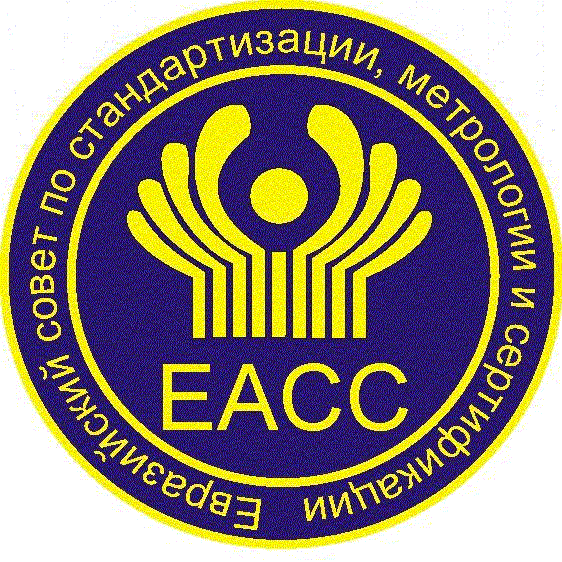 МЕЖГОСУДАРСТВЕННЫЙСТАНДАРТГОСТ(проект,окончательная редакция)Краткое наименование страны по МК(ИСО 3166) 004–97Код страны по МК(ИСО 3166) 004–97Сокращенное наименование национального органа по стандартизацииНаименование показателяГраницыотносительной погрешности ±,%Пределповторяемостиr, %Предел  воспроизводимостиR, %Массовая доля аскорбиновой кислоты и аскорбатов150,12 хср0,20 Хсрхср–среднеарифметическое значение результатов двух параллельных измерений, %.Хср –среднеарифметическое значение результатов двух измерений, выполненных в разных лабораториях, %.хср–среднеарифметическое значение результатов двух параллельных измерений, %.Хср –среднеарифметическое значение результатов двух измерений, выполненных в разных лабораториях, %.хср–среднеарифметическое значение результатов двух параллельных измерений, %.Хср –среднеарифметическое значение результатов двух измерений, выполненных в разных лабораториях, %.хср–среднеарифметическое значение результатов двух параллельных измерений, %.Хср –среднеарифметическое значение результатов двух измерений, выполненных в разных лабораториях, %.